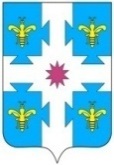 18 ЗАСЕДАНИЕ 7 СОЗЫВАОб утверждении Положения о порядке сообщения главой Козловского района Чувашской Республики, лицами, замещающими должности муниципальной службы в администрации Козловского района Чувашской Республики, о получении подарка в связи с протокольными мероприятиями, служебными командировками и другими официальными мероприятиями, участие в которых связано с исполнением ими служебных (должностных) обязанностей, сдачи и оценки подарка, реализации (выкупа) и зачисления средств, вырученных от его реализации Рассмотрев протест прокурора Козловского района Чувашской Республики от 15 ноября 2021 года №03-02/1018-21-20970008 на решение Собрания депутатов Козловского района Чувашской Республики от 24 октября 2012 г. №2/136 «Об утверждении Порядка передачи подарков, полученных главой Козловского района Чувашской Республики и (или) лицами, замещающими должности муниципальной службы на постоянной основе в Козловском районе Чувашской Республики в связи с протокольными мероприятиями, служебными командировками и другими официальными мероприятиями», Собрание депутатов Козловского района Чувашской Республики Р Е Ш И Л О:1. Утвердить прилагаемое Положение о порядке сообщения главой Козловского района Чувашской Республики, лицами, замещающими должности муниципальной службы в администрации Козловского района Чувашской Республики, о получении подарка в связи с протокольными мероприятиями, служебными командировками и другими официальными мероприятиями, участие в которых связано с исполнением ими служебных (должностных) обязанностей, сдачи и оценки подарка, реализации (выкупа) и зачисления средств, вырученных от его реализации.2. Признать утратившими силу:- решение Собрания депутатов Козловского района Чувашской Республики  от 24 октября 2012 года №2/136 «Об утверждении Порядка передачи подарков, полученных главой Козловского района Чувашской Республики и (или) лицами, замещающими должности муниципальной службы на постоянной основе в Козловском районе Чувашской Республики в связи с протокольными мероприятиями, служебными командировками и другими официальными мероприятиями»;- решение Собрания депутатов Козловского района Чувашской Республики  от 26 апреля 2013 года №6/175 «О внесении изменений в решение Собрания депутатов Козловского района от 24.10.2012г. №2/136 «Об утверждении Порядка передачи подарков, полученных главой Козловского района Чувашской Республики и (или) лицами, замещающими должности муниципальной службы на постоянной основе в Козловском районе Чувашской Республики в связи с протокольными мероприятиями, служебными командировками и другими официальными мероприятиями»;- решение Собрания депутатов Козловского района Чувашской Республики  от 01 апреля 2019 года №2/258 «О внесении изменений в решение Собрания депутатов Козловского района от 24.10.2012 г. №2/136.3. Настоящее решение вступает в силу после его опубликования.Глава Козловского района Чувашской Республики 					    	                          В.Н. ШмелевПриложениек решению Собрания депутатов Козловского района Чувашской Республики от 24.11.2021 г. № 11/106ПОЛОЖЕНИЕо порядке сообщения главой Козловского района Чувашской Республики, лицами, замещающими должности муниципальной службы в администрации Козловского района Чувашской Республики, о получении подарка в связи с протокольными мероприятиями, служебными командировками и другими официальными мероприятиями, участие в которых связано с исполнением ими служебных (должностных) обязанностей, сдачи и оценки подарка, реализации (выкупа) и зачисления средств, вырученных от его реализации.1. Настоящее Положение определяет порядок сообщения главой Козловского района Чувашской Республики, лицами, замещающими должности муниципальной службы в администрации Козловского района Чувашской Республики, о получении подарка в связи с протокольными мероприятиями, служебными командировками и другими официальными мероприятиями, участие в которых связано с исполнением ими служебных (должностных) обязанностей, сдачи и оценки подарка, реализации (выкупа) и зачисления средств, вырученных от его реализации.2. Для целей настоящего Порядка используются следующие понятия:"подарок, полученный в связи с протокольными мероприятиями, служебными командировками и другими официальными мероприятиями" - подарок, полученный главой Козловского района Чувашской Республики или лицом, замещающим должность муниципальной службы администрации Козловского района Чувашской Республики от физических (юридических) лиц, которые осуществляют дарение исходя из должностного положения одаряемого или исполнения им служебных (должностных) обязанностей, за исключением канцелярских принадлежностей, которые в рамках протокольных мероприятий, служебных командировок и других официальных мероприятий предоставлены каждому участнику указанных мероприятий в целях исполнения им своих служебных (должностных) обязанностей, цветов и ценных подарков, которые вручены в качестве поощрения (награды);"получение подарка в связи с протокольными мероприятиями, служебными командировками и другими официальными мероприятиями, участие в которых связано с исполнением служебных (должностных) обязанностей" - получение главой Козловского района Чувашской Республики или лицом, замещающим должность муниципальной службы администрации Козловского района Чувашской Республики, лично или через посредника от физических (юридических) лиц подарка в рамках осуществления деятельности, предусмотренной должностным регламентом, а также в связи с исполнением служебных (должностных) обязанностей в случаях, установленных федеральными законами и иными нормативными актами, определяющими особенности правового положения и специфику профессиональной служебной и трудовой деятельности указанных лиц.3. Глава Козловского района Чувашской Республики и лица, замещающие должности муниципальной службы в администрации Козловского района Чувашской Республики, не вправе получать подарки от физических (юридических) лиц в связи с их должностным положением или исполнением ими служебных (должностных) обязанностей, за исключением подарков, полученных в связи с протокольными мероприятиями, служебными командировками и другими официальными мероприятиями, участие в которых связано с исполнением служебных (должностных) обязанностей.4. Глава Козловского района Чувашской Республики и лица, замещающие должности муниципальной службы в администрации Козловского района Чувашской Республики, обязаны в порядке, предусмотренном настоящим Положением, уведомлять обо всех случаях получения подарка в связи с протокольными мероприятиями, служебными командировками и другими официальными мероприятиями, участие в которых связано с исполнением служебных (должностных) обязанностей.5. Уведомление о получении подарка в связи с протокольными мероприятиями, служебными командировками и другими официальными мероприятиями, участие в которых связано с исполнением главой Козловского района Чувашской Республики, лицами, замещающими должности муниципальной службы в администрации Козловского района Чувашской Республики служебных (должностных) обязанностей (далее - уведомление), составленное по форме согласно приложению N 1 к настоящему Положению, представляется не позднее 3 рабочих дней со дня получения подарка в отдел организационно-контрольной и кадровой работы администрации Козловского района Чувашской Республики. К уведомлению прилагаются документы (при их наличии), подтверждающие стоимость подарка (кассовый чек, товарный чек, иной документ об оплате (приобретении) подарка).В случае если подарок получен во время служебной командировки, уведомление представляется не позднее 3 рабочих дней со дня возвращения главы Козловского района, лица, замещающего должность муниципальной службы в администрации Козловского района Чувашской Республики, получившего подарок, из служебной командировки.При невозможности подачи уведомления в сроки, указанные в абзацах первом и втором настоящего пункта, по причине, не зависящей от главы Козловского района Чувашской Республики, лица, замещающего должность муниципальной службы в администрации Козловского района Чувашской Республики, оно представляется не позднее следующего дня после ее устранения.Уведомление регистрируется материально-ответственным лицом в журнале регистрации уведомлений о получении подарков (далее - журнал) по форме согласно приложению N 2 к настоящему Положению в течение одного рабочего дня со дня его представления. Журнал должен быть прошит, пронумерован и скреплен гербовой печатью Администрации.6. Уведомление составляется в двух экземплярах, один из которых возвращается главе Козловского района, лицу, замещающему должность муниципальной службы в администрации Козловского района Чувашской Республики, представившему уведомление, с отметкой о регистрации, другой экземпляр вместе с подарком по акту приема-передачи в течение одного рабочего дня со дня его регистрации направляется в постоянно действующую инвентаризационную комиссию (далее - комиссия). Состав комиссии утверждается распоряжением администрации Козловского района Чувашской Республики.7. Подарок, стоимость которого превышает 3 тысячи рублей либо стоимость которого главе Козловского района Чувашской Республики, лицу, замещающего должность муниципальной службы в администрации Козловского района Чувашской Республики, получившему его неизвестна, сдается в отдел организационно-контрольной, правовой и кадровой работы администрации Козловского района Чувашской Республики , который принимает его на хранение по акту приема-передачи не позднее 5 рабочих дней со дня регистрации уведомления в журнале.8. До передачи подарка по акту приема-передачи ответственность в соответствии с законодательством Российской Федерации за утрату или повреждение подарка несет лицо, получившее подарок.9. В целях принятия к бухгалтерскому учету подарка в порядке, установленном законодательством Российской Федерации, определение его стоимости проводится на основе рыночной цены, действующей на дату принятия к учету подарка, или цены на аналогичную материальную ценность в сопоставимых условиях с привлечением при необходимости комиссии.Сведения о рыночной цене подтверждаются документально, а при невозможности документального подтверждения - экспертным путем. Подарок возвращается сдавшему его главе Козловского района Чувашской Республики, лицу, замещающему должность муниципальной службы в администрации Козловского района Чувашской Республики по акту приема-передачи в случае, если его стоимость не превышает 3 тысячи рублей.10. Сектор земельных и имущественных отношений администрации Козловского района Чувашской Республики обеспечивает включение в установленном порядке принятого к бухгалтерскому учету подарка, стоимость которого превышает 3 тысяч рублей, в реестр муниципального имущества Козловского района Чувашской Республики.11. Глава Козловского района Чувашской Республики, лицо, замещающего должность муниципальной службы в администрации Козловского района Чувашской Республики, сдавший подарок, может его выкупить, направив на имя главы администрации (лица, исполняющего обязанности главы администрации) соответствующее заявление не позднее двух месяцев со дня сдачи подарка.Глава администрации Козловского района Чувашской Республики при намерении выкупить подарок, полученный им в связи с протокольными мероприятиями, служебными командировками и другими официальными мероприятиями, участие в которых связано с исполнением им служебных (должностных) обязанностей, направляет соответствующее заявление на имя главы Козловского района Чувашской Республики в предусмотренный в первом абзаце настоящего пункта срок.12. Сектор земельных и имущественных отношений администрации Козловского района Чувашской Республики в течение 3 месяцев со дня поступления заявления, указанного в пункте 11 настоящего Положения, организует оценку стоимости подарка для реализации (выкупа) и уведомляет в письменной форме главу Козловского района Чувашской Республики, лицо, замещающего должность муниципальной службы в администрации Козловского района Чувашской Республики, подавшего заявление, о результатах оценки, после чего в течение месяца заявитель выкупает подарок по установленной в результате оценки стоимости или отказывается от выкупа.13. Подарок, в отношении которого не поступило заявление, указанное в пункте 11 настоящего Положения, может использоваться Администрацией с учетом заключения комиссии о целесообразности использования подарка для обеспечения деятельности Администрации.14. В случае нецелесообразности использования подарка главой администрации Козловского района Чувашской Республики принимается решение о реализации подарка и проведении оценки его стоимости для реализации (выкупа), осуществляемой посредством проведения торгов в порядке, предусмотренном законодательством Российской Федерации.15. Оценка стоимости подарка для реализации (выкупа), предусмотренная пунктами 12 и 14 настоящего Положения, осуществляется субъектами оценочной деятельности в соответствии с законодательством Российской Федерации об оценочной деятельности.16. В случае если подарок не выкуплен или не реализован, главой администрации Козловского района Чувашской Республики принимается решение о повторной реализации подарка, либо о его безвозмездной передаче на баланс благотворительной организации, либо о его уничтожении в соответствии с законодательством Российской Федерации.17. Средства, вырученные от реализации (выкупа) подарка, зачисляются в доход бюджета Козловского района Чувашской Республики в порядке, установленном бюджетным законодательством Российской Федерации.Приложение N 1к Положению о порядке сообщения главой Козловского района Чувашской Республики, лицами, замещающими должности муниципальной службы администрации Козловского района Чувашской Республики, о получении подарка в связи с протокольными мероприятиями, служебными командировками и другими официальными мероприятиями, участие в которых связано с исполнением ими служебных (должностных) обязанностей, сдачи и оценки подарка, реализации (выкупа) и зачисления средств, вырученных от его реализацииФормаУВЕДОМЛЕНИЕО ПОЛУЧЕНИИ ПОДАРКА                                      ____________________________________                                      _____________________________________                                      _____________________________________                                     Администрации Козловского района                                      _____________________________________                                              Чувашской Республики)                                      от __________________________________                                      _____________________________________                                         (Ф.И.О., занимаемая должность)        Уведомление о получении подарка от ____ ___________ 20___ г.    Извещаю о получении ___________________________________________________                                     (дата получения)подарка(ов) на ____________________________________________________________                   (наименование протокольного мероприятия, служебной                     командировки, другого официального мероприятия,                             место и дата проведения)Приложение: ___________________________________________ на ________ листах.                    (наименование документа)Лицо, представившееуведомление         _________ _____________________ ___ ___________ 20__ г.                    (подпись) (расшифровка подписи)Лицо, принявшееуведомление         _________ _____________________ ___ ___________ 20__ г.                    (подпись) (расшифровка подписи)Регистрационный номер в журнале регистрации уведомлений ___________________"____" _________ 20__ г.--------------------------------<*> Заполняется при наличии документов, подтверждающих стоимость подарка.Приложение N 2к Положению о порядке сообщения главой Козловского района Чувашской Республики, лицами, замещающими должности муниципальной службы администрации Козловского района Чувашской Республики, о получении подарка в связи с протокольными мероприятиями, служебными командировками и другими официальными мероприятиями, участие в которых связано с исполнением ими служебных (должностных) обязанностей, сдачи и оценки подарка, реализации (выкупа) и зачисления средств, вырученных от его реализацииФормаЖурналрегистрации уведомлений о получении подарковЧăваш РеспубликинКУСЛАВККА РАЙОНĔЧУВАШСКАЯ РЕСПУБЛИКАКОЗЛОВСКИЙ РАЙОНКУСЛАВККА РАЙОНĔНДЕПУТАТСЕН ПУХăВĔЙЫШăНУ 24.11.2021 Ҫ. 11/106 №Куславкка хулиСОБРАНИЕ ДЕПУТАТОВКОЗЛОВСКОГО РАЙОНАРЕШЕНИЕ24.11.2021 г. № 11/106город КозловкаНаименование подаркаХарактеристика подарка, его описаниеКоличество предметовСтоимость в рублях1.2.3.ИтогоNп/пДата регистрации уведомленияФ.И.О., занимаемая должность лица, представившего уведомлениеПодпись лица, представившего уведомлениеРегистрационный номер уведомленияПодпись лица, принявшего уведомление